Moje první hry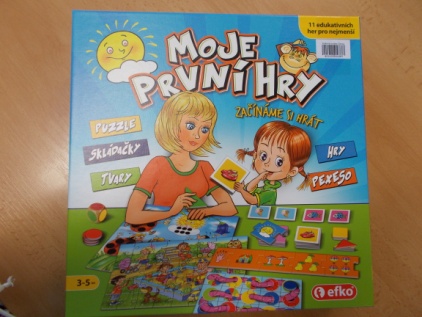 Počet hráčů:    2 - 4Věk:    3 – 5 letHrací doba:   cca 10 minutCena:   332 KčAnotace:11 edukativních her pro nejmenší. Hrajte si s dětmi nebo je nechte, ať si hrají, poznávají a objevují samy. S puzzle zlepší jemnou motoriku a postřeh a díky oboustrannému potisku poznají abecedu i základní číslovky. S barevným lotem si procvičí tvary a základní barvy, které si zopakují i při populární hře „Žížalky“. Se základy logiky se potkají u skládaček a paměť procvičí s kvalitními kartičkami pexesa. A navíc můžete jednotlivé prvky navzájem provázat a vytvořit další hry a jejich varianty. Hra obsahuje:2 velké kostkyvelké puzzle/pejsek a kočičkamenší puzzle/vláčeknejmenší puzzle/hřiště2x  geometrické tvarykartičky pexesa15 skládačekPravidla pro 11 her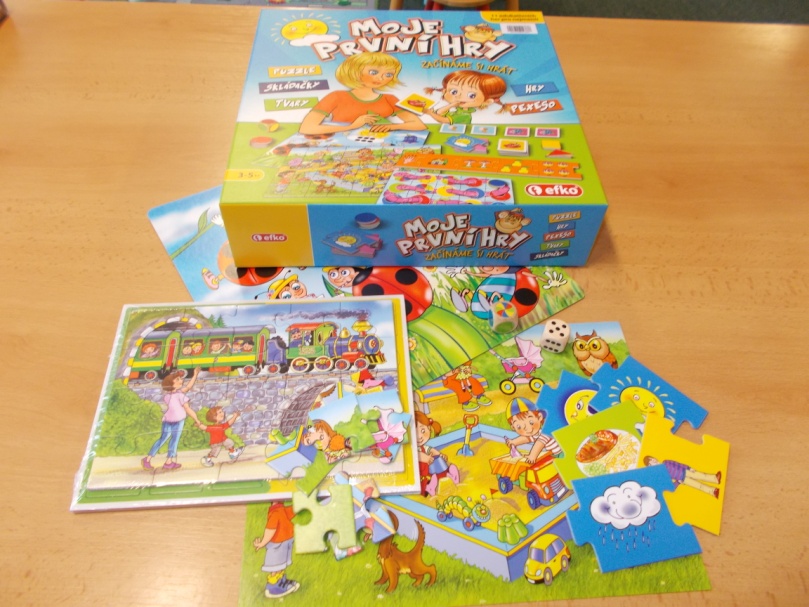 